Муниципальное общеобразовательное учреждениеХмельниковская средняя общеобразовательная школаРостовского района Ярославской областиП Р И К А 3№ 200                                                                 от 18.11.2021                                                                          Об организации работы по формированию и оценке функциональной грамотностив МОУ Хмельниковская СОШВ соответствии с приказом департамента образования от 17.09.2021 № 282/01-03 «Об организации работы по повышению функциональной грамотности», письмом Министерства просвещения Российской Федерации от 14.09.2021 № 03-1510 «Об организации работы по повышению функциональной грамотности», с целью осуществления мероприятий, направленных на повышение качества общего образования посредством формирования функциональной грамотности обучающихся,ПРИКАЗЫВАЮ:Утвердить План мероприятий по формированию и оценке функциональной грамотности обучающихся МОУ Хмельниковская СОШ.Утвердить рабочую группу по реализации Плана мероприятий по формированию и оценке функциональной грамотности обучающихся МОУ Хмельниковская СОШ в составе:Зеткина Г.Н. — заместитель директора по УВР	— руководитель рабочей группы;Ковалева Е.Н.- учитель физической культурыСуслова О.В.- учитель начальных классовНадточий Е.А.- учитель географииОрганизовать работу по внедрению в учебный процесс банка заданий  для  оценки  функциональной  грамотности,  разработанных  ФГБНУ«Институт	стратегии	развития	образования	Российской	академии образования»;3.1. Сформировать списки обучающихся классов, а также учителей, которые	будут принимать участие	в формировании функциональной грамотности в 2021/2022 учебном году по 6 направлениям ( читательская грамотность, математическая грамотность, естесственно-научная, финансовая, глобальные компетенции и креативное мышление)4. Рабочей группе:Обеспечить контроль за реализацией Плана мероприятий по формированию и оценке функциональной грамотности обучающихся МОУ Хмельниковская СОШ.Проводить заседания рабочей группы по мере необходимости, но не реже 3 раз за учебный год.Принять Положение о формировании функциональной грамотности обучающихся МОУ Хмельниковская СОШ.Контроль за исполнением приказа возложить на заместителя директора по УВР Зеткину Г.Н. Директор школы             Т.В.Мироненко           ПЛАН  МЕРОПРИЯТИЙпо формированию и оценке функциональной грамотности обучающихся Муниципальное общеобразовательное учреждениеХмельниковская средняя общеобразовательная школаЦель: Создать условия для реализации Плана мероприятий по формированию и оценке функциональной грамотности обучающихся.Задачи:Рассмотреть теоретические аспекты процесса формирования функциональной грамотности обучающихся;Выявить затруднения и проблемы в ходе реализации Плана;Повысить квалификацию педагогических кадров при формировании функциональной грамотности обучающихся;Провести диагностику сформированности функциональной грамотности обучающихся;Обеспечить ведение информационных интернет ресурсов.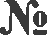 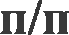 Наименование мероприятияСрокиреализацииОтветственныеОжидаемый  результат1Изучение нормативно-правовой базы на уровне федеральной и региональной политики в сфере общего образования по функциональной грамотности1 четверть2021-22Рабочая	rpyппaадминистрация ООИзучение нормативных документов.2Разработка Плана мероприятий по формированию и оценке функциональной грамотности обучающихся ОООктябрь 2021Директор школыЗам.директора по УВРРазработанный	План	мероприятий по реализации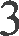 Создание рабочей группы по вопросу формирования и оценки функциональной грамотности обучающихся октябрь 2021Директор школыНазначение ответственных лиц по вопросу формирования и оценке функциональной		грамотности обучающихся но каждому из шести направлений	функциональной грамотности из членов рабочей группы4Назначение ответственных лиц в ОО по вопросу формирования и оценки функциональной грамотности обучающихся но каждому из шести направлений функциональной грамотностиНоябрь 2021Директор школыНазначены ответственные лица по вопросу формирования и оценки функциональной	грамотности обучающихсяНазначены ответственные лица по вопросу формирования и оценки функциональной	грамотности обучающихся6Формирование	базы	данных	обучающихся	8-9 классов 2021/2022 учебного годаНоябрь 2021Директор школыСформированы обучающихсябазы	данныхФормирование	базы	данных	учителей,участвующих	в   формировании	функциональной грамотности  обучающихся  8-9 классов  по шестинаправлениям	функциональной	грамотности	Ноябрь 2021Директор школыСформированы базы данных учителейСформированы базы данных учителей7Формирование	базы	данных	учителей,участвующих	в   формировании	функциональной грамотности  обучающихся  8-9 классов  по шестинаправлениям	функциональной	грамотности	Сформированы базы данных учителейСформированы базы данных учителейФормирование	базы	данных	учителей,участвующих	в   формировании	функциональной грамотности  обучающихся  8-9 классов  по шестинаправлениям	функциональной	грамотности	Сформированы базы данных учителейСформированы базы данных учителей8Направление на курсы повышения квалификациипо вопросам функциональной грамотности для учителей, участвующих в формировании функциональной грамотности обучающихсяНоябрь 2021Директор школы100% учителей 8-9 классов, участвующихв формировании функциональной грамотности обучающихся, прошли курсы повышения квалификации100% учителей 8-9 классов, участвующихв формировании функциональной грамотности обучающихся, прошли курсы повышения квалификации10Организация	и	проведение	информационно-просветительской работы с родителямиВ течение	всегопериодаДиректор школыНа родительских собраниях ознакомлены с вопросами формирования функциональной грамотностиНа родительских собраниях ознакомлены с вопросами формирования функциональной грамотности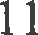 Ознакомление с инструментарием по оценке функциональной грамотности обучающихся, освоивших образовательную программу  начальногообщего	образования	(естественнонаучнаяграмотность, математическая грамотность)По мере разработкиДиректор школыОзнакомлены с инструментариями по оценке функциональной грамотности обучающихся,	освоивших образовательную  программу  НОО (естественнонаучная грамотность, математическаяОзнакомлены с инструментариями по оценке функциональной грамотности обучающихся,	освоивших образовательную  программу  НОО (естественнонаучная грамотность, математическаяОзнакомление с инструментарием по оценке функциональной грамотности обучающихся, освоивших образовательную программу  начальногообщего	образования	(естественнонаучнаяграмотность, математическая грамотность)Ознакомлены с инструментариями по оценке функциональной грамотности обучающихся,	освоивших образовательную  программу  НОО (естественнонаучная грамотность, математическаяОзнакомлены с инструментариями по оценке функциональной грамотности обучающихся,	освоивших образовательную  программу  НОО (естественнонаучная грамотность, математическаяОзнакомление с инструментарием по оценке функциональной грамотности обучающихся, освоивших образовательную программу  начальногообщего	образования	(естественнонаучнаяграмотность, математическая грамотность)12Участие в региональных диагностических работах по оценке функциональной грамотности обучающихся, освоивших образовательную программу     начального     общего   образования(математическая грамотность)4 квартал 2021 гДиректор школыООПриняли	участие выборкойв	соответствпи	сУчастие в региональных диагностических работах по оценке функциональной грамотности обучающихся, освоивших образовательную программу     начального     общего   образования(математическая грамотность)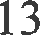 Участие в региональных диагностических работах по оценке функциональной грамотности обучающихся, освоивших образовательную программу начального общего образования (естественнонаучная грамотность)В  течение 2022ГОД£tДиректор школыПриняли выборкойучастиввсоответствиис14Ознакомление с инструментарием по оценке функциональной грамотности обучающихся, освоивших образовательную программу основного общего образования (естественнонаучная грамотность, математическая грамотность)По мере разработкиДиректор школыОзнакомлены   с  инструментариями  пооценке функциональной грамотности обучающихся,		освоивших образовательную программу основного общего образования (естественнонаучная грамотность,	математическаяОзнакомлены   с  инструментариями  пооценке функциональной грамотности обучающихся,		освоивших образовательную программу основного общего образования (естественнонаучная грамотность,	математическаяОзнакомлены   с  инструментариями  пооценке функциональной грамотности обучающихся,		освоивших образовательную программу основного общего образования (естественнонаучная грамотность,	математическаяОзнакомлены   с  инструментариями  пооценке функциональной грамотности обучающихся,		освоивших образовательную программу основного общего образования (естественнонаучная грамотность,	математическаяОзнакомлены   с  инструментариями  пооценке функциональной грамотности обучающихся,		освоивших образовательную программу основного общего образования (естественнонаучная грамотность,	математическая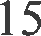 Участие в региональных диагностических работахпо оценке функциональной грамотности обучающихся, освоивших образовательную программу основного общего образования (естественнонаучная грамотность)В течение 2022 годаДиректор школыПриняливыборкойучастиввсоответствиис16Участие в региональных диагностических работахпо оценке функциональной грамотности обучающихся, освоивших образовательную программу основного общего образования (математическая  грамотность)4 квартал 2021 гДиректор школыПриняли выборкойучастиввсоответствиис17Ознакомление   с   инструментарием   по    оценкефункциональной грамотности обучающихся, освоивших образовательную программу среднего общего образования (читательская грамотность, математическая грамотность)По мере разработкиДиректор школыОзпакомлены с инструментариями nc оценке функциопальной грамотности обучающихсяОзпакомлены с инструментариями nc оценке функциопальной грамотности обучающихсяОзпакомлены с инструментариями nc оценке функциопальной грамотности обучающихсяОзпакомлены с инструментариями nc оценке функциопальной грамотности обучающихсяОзпакомлены с инструментариями nc оценке функциопальной грамотности обучающихся18Участие в региональных диагностических работах по оценке функциональной грамотности обучающихся, освоивших образовательную программу среднего общего образования (читательская грамотность)4 квартал 2021 гДиректор школыПриняли выборкойучастиевсоответствиис19Участие в региональных диагностических работах по оценке функциональной грамотности обучающихся, освоивших образовательную программу среднего общего образования (финансовая грамотность)В течение 2022 годаДиректор школыПриняливыборкойучастиевсоответствиис20Ознакомление с аналитическими материалами и адресными рекомендациями по результатам проведения региональных диагностических работ по оценке функциональной грамотности обучающихся, освоивших образовательные программы начального, основного и среднего общего образования, разработанными ЦОиККОПо мепеопубликованияДиректор школырабочая группаИзучены аналитические материалы г адресные рекомендации по результатах проведения	региональных диагностических работ по оценке функциональной		грамотности обучающихся21Участие в семинарах для административных команд ОО по подходам к формированию и оцениванию функциональной грамотности на основе практики междvнародных исследованийВ течение годаДиректор школыПриняли участие в семинарах по подходам к формированию и оцениванию функциональной грамотности на основе практика международных исследований22Обсуждение	результатов региональных диагностических работ на заседаниях районных МОАвгуст 2022ШМООбсуждены на заседаниях районных МО